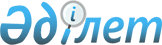 О внесении изменения в приказ Министра образования и науки Республики Казахстан от 7 октября 2013 года № 413 "О некоторых мерах по реализации международной стипендии "Болашак"Приказ Министра образования и науки Республики Казахстан от 20 июня 2018 года № 288. Зарегистрирован в Министерстве юстиции Республики Казахстан 3 июля 2018 года № 17146
      ПРИКАЗЫВАЮ:
      1. Внести в приказ Министра образования и науки Республики Казахстан от 7 октября 2013 года № 413 "О некоторых мерах по реализации международной стипендии "Болашак" (зарегистрирован в Реестре государственной регистрации нормативных правовых актов под № 8880, опубликован в газете "Казахстанская правда" 11 декабря 2013 года № 334 (27608)) следующее изменение:
      в Правилах заключения договора на обучение/прохождение стажировки со стипендиатами, осуществления размещения стипендиатов, мониторинга успеваемости и осуществления трудовой деятельности стипендиатов, замены залогового имущества, предоставленного в качестве обеспечения исполнения обязательств стипендиатов, возмещения расходов, затраченных на стипендиата со дня вынесения Республиканской комиссией по подготовке кадров за рубежом решения о присуждении международной стипендии "Болашак", включая оплату неустойки (штрафа), утвержденных указанным приказом:
      пункт 47  изложить в следующей редакции:
      "47. Общество осуществляет возмещение расходов, произведенных за счет собственных средств Стипендиата, предусмотренных Направлениями расходования, не позднее 3 (трех) месяцев со дня окончания Стипендиатом академического обучения или прохождения стажировки.".
      2. Департаменту юридической службы и международного сотрудничества Министерства образования и науки Республики Казахстан (Байжанов Н.А.) в установленном законодательством Республики Казахстан порядке обеспечить:
      1) государственную регистрацию настоящего приказа в Министерстве юстиции Республики Казахстан;
      2) в течение десяти календарных дней со дня государственной регистрации настоящего приказа направление его копии в бумажном и электронном виде на казахском и русском языках в Республиканское государственное предприятие на праве хозяйственного ведения "Республиканский центр правовой информации" для официального опубликования и включения в Эталонный контрольный банк нормативных правовых актов Республики Казахстан;
      3) размещение настоящего приказа на интернет-ресурсе Министерства образования и науки Республики Казахстан после его официального опубликования.
      3. Контроль за исполнением настоящего приказа возложить на вице-министра образования и науки Республики Казахстан Ешенкулова Т.И.
      4. Настоящий приказ вводится в действие по истечении десяти календарных дней после дня его первого официального опубликования.
					© 2012. РГП на ПХВ «Институт законодательства и правовой информации Республики Казахстан» Министерства юстиции Республики Казахстан
				
      Министр образования и науки 
Республики Казахстан 

Е. Сагадиев
